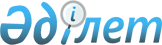 "Жерасты құрылысжайлары мен метрополитендерді салу кезінде өнеркәсіптік қауіпсіздікті қамтамасыз ету жөніндегі қағидаларды бекіту туралы" Қазақстан Республикасы Төтенше жағдайлар министрінің 2021 жылғы 15 қыркүйектегі № 450 бұйрығына өзгерістер енгізу туралыҚазақстан Республикасы Төтенше жағдайлар министрінің 2023 жылғы 20 ақпандағы № 83 бұйрығы. Қазақстан Республикасының Әділет министрлігінде 2023 жылғы 21 ақпанда № 31950 болып тіркелді
      БҰЙЫРАМЫН:
      1. "Жерасты құрылысжайлары мен метрополитендерді салу кезінде өнеркәсіптік қауіпсіздікті қамтамасыз ету жөніндегі қағидаларды бекіту туралы" Қазақстан Республикасы Төтенше жағдайлар министрінің 2021 жылғы 15 қыркүйектегі № 450 бұйрығына (Нормативтiк құқықтық актiлерді мемлекеттік тіркеу тізілімінде № 24425 болып тіркелген) мынадай өзгерістер енгізілсін:
      көрсетілген бұйрықпен бекітілген Жерасты құрылысжайлары мен метрополитендерді салу кезінде өнеркәсіптік қауіпсіздікті қамтамасыз ету жөніндегі қағидаларда:
      14 және 320-тармақтар алып тасталсын;
      321-тармақ мынадай редакцияда жазылсын:
      "321. Лауазымды тұлғалардың аварияларды жою жоспарын (бұдан әрі – АЖЖ) зерделеуі өндірістік объектінің техникалық басшысының басшылығымен жүргізіледі.
      АЖЖ өндірістік объектінің техникалық басшысының басшылығымен жасалады, осы өндірістік объектіге қызмет көрсететін өнеркәсіптік қауіпсіздік саласындағы кәсіби авариялық-құтқару қызметінің басшысымен келісіледі және ұйымның техникалық басшысы бекітеді.
      АЖЖ жедел бөлімді, аварияларды жоюға қатысатын персонал арасында міндеттерді бөлуді және оның әрекет ету тәртібін, сондай-ақ авариялар туралы дереу хабарланатын лауазымды адамдар мен мекемелердің тізімін қамтиды.
      АЖЖ-да мыналар көзделеді:
      1) адамдарды құтқару жөніндегі іс-шаралар;
      2) өндірістік объектіге аварияға түскен адамдарды қауіпті әсер ету аймағынан шығару жолдары;
      3) аварияларды жою және олардың өршуінің алдын алу жөніндегі іс-шаралар;
      4) авариялар туындаған кездегі мамандар мен жұмысшылардың іс-әрекеттері;
      5) өнеркәсіптік қауіпсіздік саласындағы кәсіби авариялық-құтқару қызметі бөлімшесінің және өндірістік объект персоналының авариялар туындауының бастапқы сатысындағы іс-қимылдары.".
      2. Қазақстан Республикасы Төтенше жағдайлар министрлігінің Өнеркәсіптік қауіпсіздік комитеті заңнамада белгіленген тәртіпте:
      1) осы бұйрықты Қазақстан Республикасы Әділет министрлігінде мемлекеттік тіркеуді;
      2) осы бұйрықты Қазақстан Республикасы Төтенше жағдайлар министрлігінің интернет-ресурсында орналастыруды;
      3) осы бұйрық Қазақстан Республикасы Әділет министрлігінде мемлекеттік тіркелгеннен кейін он жұмыс күні ішінде Қазақстан Республикасы Төтенше жағдайлар министрлігінің Заң департаментіне осы тармақтың 1) және 2) тармақшаларына сәйкес іс-шаралардың орындалуы туралы мәліметтерді ұсынуды қамтамасыз етсін.
      3. Осы бұйрықтың орындалуын бақылау жетекшілік ететін Қазақстан Республикасының Төтенше жағдайлар вице-министріне жүктелсін.
      4. Осы бұйрық алғашқы ресми жарияланған күнінен кейін күнтізбелік он күн өткен соң қолданысқа енгізіледі.
      "КЕЛІСІЛДІ"Қазақстан РеспубликасыҰлттық экономика министрлігі
      "КЕЛІСІЛДІ"Қазақстан РеспубликасыИндустрия және инфрақұрылымдықдаму министрлігі
					© 2012. Қазақстан Республикасы Әділет министрлігінің «Қазақстан Республикасының Заңнама және құқықтық ақпарат институты» ШЖҚ РМК
				
      Қазақстан РеспубликасыТөтенше жағдайлар министрі

Ю. Ильин
